План работы МБДОУ д/с «Светлячок» на декабрь 2019г.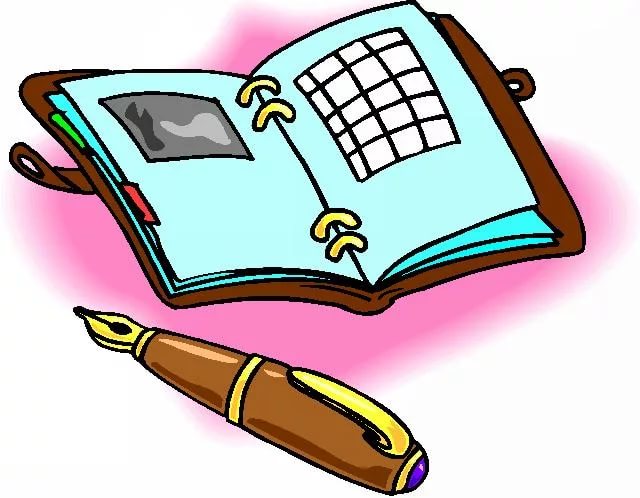 УТВЕРЖДАЮЗаведующий МБДОУд/с "Светлячок"________ Ю.В. СафроноваДатаНазвание мероприятияНазвание мероприятияОтветственный исполнительОтветственный исполнительОснование для включения в планФорма представления результатов (приказ, совещание, справка и т. д)Самообразование Самообразование Самообразование Самообразование Самообразование Самообразование Самообразование 06.12.Занятие по развитию математических способностей«На острове у пчелки Жужи"Занятие по развитию математических способностей«На острове у пчелки Жужи"Воспитатель  старшей группыЕфременкова А.В.Воспитатель  старшей группыЕфременкова А.В.Согласно плану педагогаФотоотчет,конспект26.12Игра-путешествие «Что есть в магазине «ХОРОШИЙ»»Игра-путешествие «Что есть в магазине «ХОРОШИЙ»»Воспитатель средней  группы Смирнова Е.Ю.Воспитатель средней  группы Смирнова Е.Ю.Согласно плану педагогаФотоотчет,конспект10.12.Рисование по трафарету «Мой пушистый зайка»Рисование по трафарету «Мой пушистый зайка»Воспитатель 2 младшей группы Малашенкова В.В.Воспитатель 2 младшей группы Малашенкова В.В.Согласно плану педагогаВыставка 13.12.Занятие по развитию мелкой моторики «Снегопад в лесу»Занятие по развитию мелкой моторики «Снегопад в лесу»Воспитатель 2 младшей группы Протасова С.С.Воспитатель 2 младшей группы Протасова С.С.Согласно плану педагогаКонспект, выставка Работа с кадрамиРабота с кадрамиРабота с кадрамиРабота с кадрамиРабота с кадрамиРабота с кадрамиРабота с кадрами05.12.Очный этап конкурса «Педагогический дебют-2019»Очный этап конкурса «Педагогический дебют-2019»Воспитатель подготовительной группы №2 Минченкова Е.Л.Воспитатель подготовительной группы №2 Минченкова Е.Л.Фотоотчет В течении месяцаРеализация проекта "Ярмарка профессий".Реализация проекта "Ярмарка профессий".Реализация проекта "Ярмарка профессий".Реализация проекта "Ярмарка профессий".Реализация проекта "Ярмарка профессий".Реализация проекта "Ярмарка профессий".В течение месяца.Проект с родителями «Ярмарка профессий» Проект с родителями «Ярмарка профессий» Воспитатель старшей группы Селезнева Е.А.Воспитатель старшей группы Селезнева Е.А.Согласно годовому плануФотоотчет, пополнение методической копилкиС 16.12. по 27.12.Проект «Мой любимый детский сад»Проект «Мой любимый детский сад»Воспитатель Малашенкова В.В.Воспитатель Малашенкова В.В.Согласно годовому плану пополнение методической копилкиВ течение месяцаПроект совместно с национальным парком «Смоленское поозерье» «Покормите птиц зимой!»Проект совместно с национальным парком «Смоленское поозерье» «Покормите птиц зимой!»Воспитатели групп, родители, воспитанникиВоспитатели групп, родители, воспитанникиФотоотчет, РППСРабота с родителямиРабота с родителямиРабота с родителямиРабота с родителямиРабота с родителямиРабота с родителямиРабота с родителями19.12.Родительское собрание в старшей группе «Детская агрессивность»Родительское собрание в старшей группе «Детская агрессивность»Родительское собрание в старшей группе «Детская агрессивность»Воспитатель Ефременкова А.В.Согласно годовому плануПротокол19.12.Мастер-класс для родителей и детей старшей группы «Новогодняя игрушка»Мастер-класс для родителей и детей старшей группы «Новогодняя игрушка»Мастер-класс для родителей и детей старшей группы «Новогодняя игрушка»Воспитатель Селезнева Е.А.Согласно годовому плануФотоотчетС 16.12. по 27.12.Проект «Новогодняя игрушка»Проект «Новогодняя игрушка»Проект «Новогодняя игрушка»Воспитатель 2 младшей группы Протасова С.С.Согласно годовому плануФотоотчетВ течение месяцаКонкурс новогодних поделок «Подарок для Снегурочки»Конкурс новогодних поделок «Подарок для Снегурочки»Конкурс новогодних поделок «Подарок для Снегурочки»Воспитатели групп, родители,заведующийСогласно годовому плануФотоотчет, награждение победителейРабота с детьмиРабота с детьмиРабота с детьмиРабота с детьмиРабота с детьмиРабота с детьмиРабота с детьми06.12.06.12.Спортивный досуг «Малыши-крепыши» Воспитатель 2 младшей  группы Малашенкова В.В. Воспитатель 2 младшей  группы Малашенкова В.В.Согласно годовому плануФотоотчет05.12.05.12.Родительское собрание «Взрослый мир в детских мультфильмах»Воспитатели средней группыВоспитатели средней группыСогласно годовому плануПротокол 20.12.20.12.Речевой квест «Мы встречаем Новый Год»Воспитатель старшей группы Ефременкова А.В.Воспитатель старшей группы Ефременкова А.В.Согласно  плану педагогаФотоотчет,конспект20.12.20.12.Игра-экспериментирование с кляксами «Дед Мороз узор принес» Воспитатель 2 мл. группы Малашенкова В.В.Воспитатель 2 мл. группы Малашенкова В.В.Согласно плану педагогаФотоотчет,конспект19.12.19.12.Игровое развлечение по ЗОЖ «Зайка-незнайка»Воспитатель 2 младшей группы Протасова С.С.Воспитатель 2 младшей группы Протасова С.С.Согласно годовому плануФотоотчет,конспект17.12.17.12.Занятие по психологической безопасности «Эмоции добрые и злые»Воспитатель подготовительной группы №2 Степочкина О.Ю.Воспитатель подготовительной группы №2 Степочкина О.Ю.Согласно годовому плануФотоотчет,конспект25.12.25.12.Мастер-класс по изготовлению объемной снежинки «Зимняя красавица»Воспитатель подготовительной группы №2 Степочкина О.Ю.Воспитатель подготовительной группы №2 Степочкина О.Ю.Согласно плану педагогаФотоотчет,конспектВ течение месяцаВ течение месяцаДетско-родительский проект «Во что играли мои родители»Воспитатель подготовительной группы №2 Степочкина О.Ю.Воспитатель подготовительной группы №2 Степочкина О.Ю.Согласно плану педагогаФотоотчет,конспект12.12.12.12.Мероприятие по психологической безопасности «Вперед в страну эмоций»Воспитатель старшей группы Ефременкова А.В.Воспитатель старшей группы Ефременкова А.В.Согласно плану по психологической безопасностиФотоотчет,конспект19.12.19.12.Мероприятие по психологической безопасности «Настроение Бабы Яги»Воспитатель средней группы Степанова В.А.Воспитатель средней группы Степанова В.А.Согласно плану по психологической безопасностиФотоотчетДополнительное образованиеДополнительное образованиеДополнительное образованиеДополнительное образованиеДополнительное образованиеДополнительное образованиеДополнительное образование17.12.Занятие по ОБЖ «Приключение Маши зимой» (с использованием приемов мнемотехники)Занятие по ОБЖ «Приключение Маши зимой» (с использованием приемов мнемотехники)Воспитатель старшей группы Селезнева Е.А.Воспитатель старшей группы Селезнева Е.А.Программа творческого объединенияФотоотчетконспект11.12.Занятие-экспериментирование «Воздух невидимка»Занятие-экспериментирование «Воздух невидимка»Воспитатель средней группы Смирнова В.А.Воспитатель средней группы Смирнова В.А.Программа творческого объединенияФотоотчетконспект10.12.Техника рисования «оттиск смятой бумагой» на тему «Зимнее дерево»Техника рисования «оттиск смятой бумагой» на тему «Зимнее дерево»Воспитатель 2 младшей группы Малашенкова В.В.Воспитатель 2 младшей группы Малашенкова В.В.Программа творческого объединенияВыставка 12.12.Рисование песком на планшетной доске «Зимние мотивы»Рисование песком на планшетной доске «Зимние мотивы»Воспитатель подготовительной группы №2 Степочкина О.Ю.Воспитатель подготовительной группы №2 Степочкина О.Ю.Программа творческого объединенияФотоотчет,конспект11.12.Занятие-экспериментирование «Удивительный воздух»Занятие-экспериментирование «Удивительный воздух»Воспитатель 2 младшей группы Протасова С.С.Воспитатель 2 младшей группы Протасова С.С.Программа творческого объединенияВыставка 20.12.Игра-занятие «Новогодняя распродажа»Игра-занятие «Новогодняя распродажа»Воспитатель подготовительной группы №1 Лисовская О.П.Воспитатель подготовительной группы №1 Лисовская О.П.Программа творческого объединенияфотоотчетС 27.12. по 30.12.Проведение Новогодних утренниковПроведение Новогодних утренниковВоспитатели групп, музыкальный руководительВоспитатели групп, музыкальный руководительКонтрольКонтрольКонтрольКонтрольКонтрольКонтрольКонтроль28.12Контроль по питаниюКонтроль по питаниюЗаведующий Сафронова Ю.В.Заведующий Сафронова Ю.В.Отчет13.12.Оперативный контроль «Подготовка к Новому Году»Оперативный контроль «Подготовка к Новому Году»Заведующий Сафронова Ю.В.Заведующий Сафронова Ю.В.Циклограмма оперативного контроляСправкаВ теч. месяцаЗаполнение сайта ДОУ,Предоставление материалов для пополнения сайта ДОУ педагогамиЗаполнение сайта ДОУ,Предоставление материалов для пополнения сайта ДОУ педагогамиЗаведующий Сафронова Ю.В.Заведующий Сафронова Ю.В.В конце месяца.Наличие задолженности по родительской платеНаличие задолженности по родительской платеПавлова Н.И.Павлова Н.И.В течение месяцаСоблюдение графика генеральных уборок в группах и на пищеблокеСоблюдение графика генеральных уборок в группах и на пищеблокеЗаведующий Сафронова Ю.В., завхоз Хлань М.Н.Заведующий Сафронова Ю.В., завхоз Хлань М.Н.Циклограмма оперативного контроляСправкаВ течение месяцаСоблюдение правил по ПБ во время проведения Новогодних мероприятийСоблюдение правил по ПБ во время проведения Новогодних мероприятийЗаведующий Сафронова Ю.В., завхоз Хлань М.НЗаведующий Сафронова Ю.В., завхоз Хлань М.НЦиклограмма оперативного контроляСправка 